 KARYA TULIS ILMIAHHUBUNGAN PENGETAHUAN CUCI TANGAN YANG BENAR DENGAN KEJADIAN DIARE PADA PEMULUNG DI TEMPAT PEMBUANGAN AKHIR (TPA) SAMPAH AIR SEBAKUL KOTA BENGKULU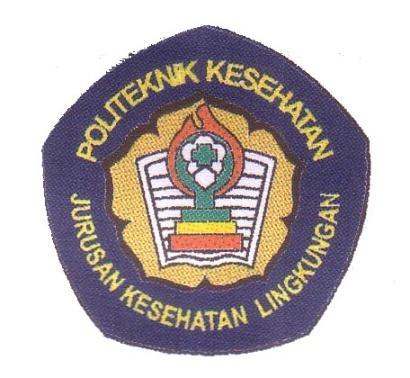 Karya Tulis Ilmiah ini di ajukan sebagai salah satu syarat untuk memperoleh gelar Ahli Madya Kesehatan Lingkungan (Amd.KL)Oleh SARI MAINANIM : P0 5160014069JURUSAN KESEHATAN LINGKUNGAN POLITEKNIK KESEHATAN KEMENTERIAN KESEHATAN BENGKULU KEMENTERIAN KESEHATAN REPUBLIK INDONESIA TAHUN 2017 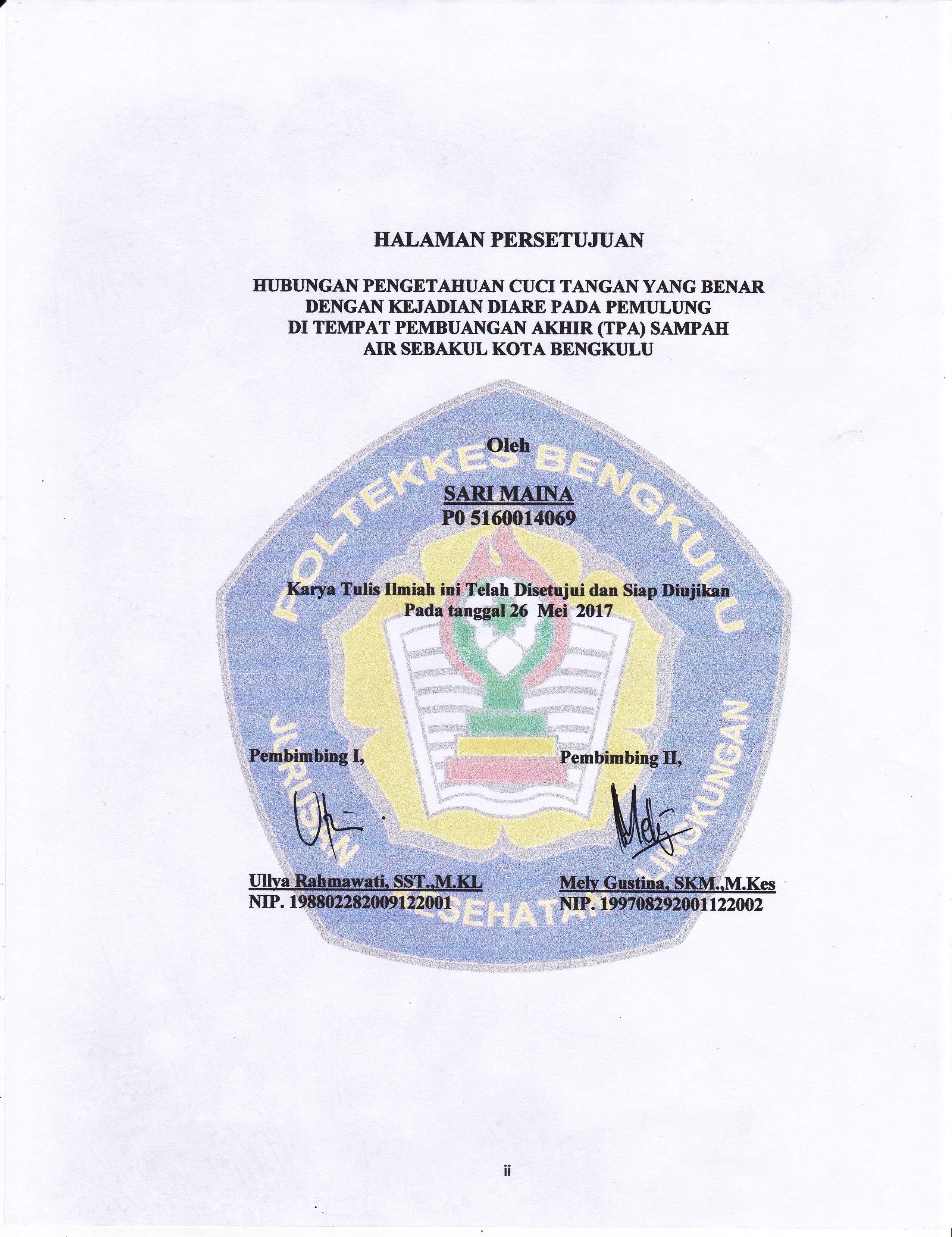 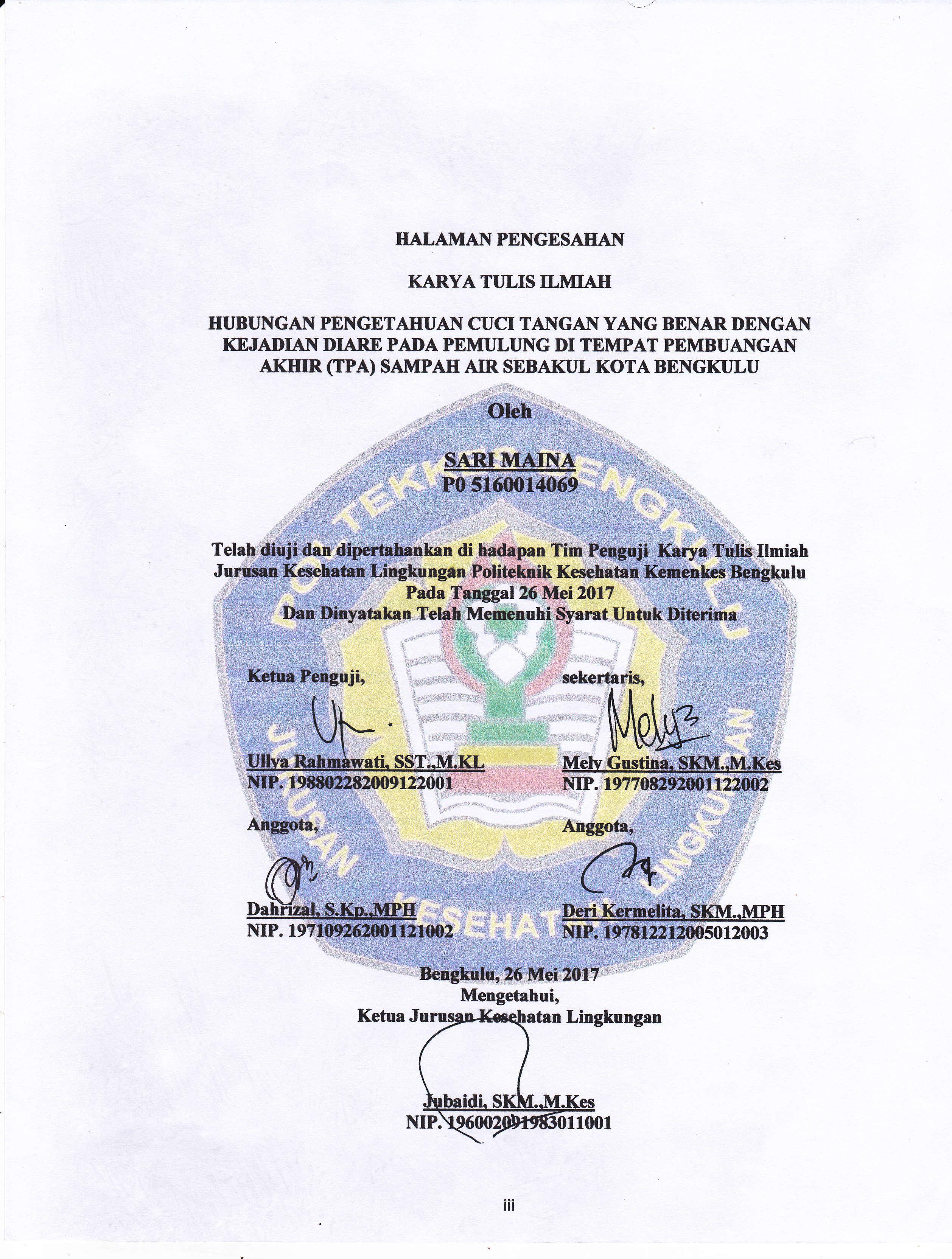 ABSTRAK HUBUNGAN PENGETAHUAN CUCI TANGAN YANG BENAR DENGAN KEJADIAN DIARE PADA PEMULUNG DI TEMPAT PEMBUANGAN AKHIR (TPA) SAMPAH AIR SEBAKUL KOTA BENGKULU. Jurusan Kesehatan Lingkungan xiv+53+23Sari Maina, Ullya Rahmawati, Mely GustinaDiare adalah suatu kondisi dimana seseorang buang air besar dengan konsistensi lembek atau cair, bahkan dapat berupa air saja dan frekuensinya lebih dari tiga kali dalam satu hari. Kasus diare kota Bengkulu pada tahun 2015 mencapai 7.128 penderita dan di ketahui jumlah kejadian diare tertinggi pada tahun 2015 berada di puskesmas basuki rahmat selebar kota bengkulu sebesar 812 penderita dengan jumlah penduduk 37,977. Penelitian ini bertujuan untuk mengetahui hubungan pengetahuan cuci tangan yang benar dengan kejadian diare pada pemulung di TPA Air Sebakul Kota Bengkulu. Metode dalam penelitian ini adalah analitik observasional dengan pendekatan “cross sectional” dengan jumlah sampel sebanyak 30 orang pemulung yang tinggal di lingkungan TPA Air Sebakul Kota Bengkulu. Analisis yang digunakan adalah analisis univariat untuk melihat pengetahuan dan kejadian diare pada pemulung  dan analisis bivariat untuk melihat hubungan pengetahuan dengan kejadian diare pada pemulung. Hasil penelitian ditemukan dan 66,7% pemulung berpengetahuan buruk. Dan 53,3% mengalami diare. Uji statistik diperoleh nilai p = 0,842 (α < 0,005). Artinya tidak ada hubungan yang bermakna antara pengetahuan dengan kejadian diare pada pemulung di TPA  Air Sebakul Kota Bengkulu. Disarankan diharapkan dapat menambah pengetahuan cuci tangan dan memperluas wawasan mengenai kejadian diare dan untuk praktisi diharapkan dapat menambah pengetahuan dalam hal ini pencegahan dan memperluas wawasan mengenai kejadia diare.Kata kunci 	: Cuci Tangan yang Benar, Kejadian Diare Daftar Pustaka 	: 2000-2015ABSTRACTTHE BOND OF KNOWLADGE PROPPER IS WASHING HAND OF DIARE AS THE SCAVENGER IN THE TRASH LANDFILLS IN TPA SEBAKUL, BENGKULU CITY. Departement of environmental healthxiv+53+23Sari Maina, Ullya Rahmawati, Mely GustinaDiare is are some conditions when someone do that defecate with soft consistent or liquid conditio, even thought seem’s a water liquid and that frecuency more that 3 fold in a day. Scope of bengkulu city of diarrhea cases in ti 2015 reached 7.128 incidence of diarrhea in 2015 were in the clinic basuki rahmat width of 812 bengkulu city wth a population of 37.977. This research aims to found the bond of knowlandge  propper washing hand of diare as the scavenger in the trash landfills TPA Air Sebakul, The menthod of this research are analitic observasional near with cross sectional. There’s 30 people’s, Bengkulu City. The analysis is univariate analysis to look at the khowledge and the incidence of diarrhea in a scavenger and bivariate analysis to examine the relationship of knowledge to the incidence of diarrhea in a scavenger . Research result there are  66,7% are minus knowladge, 53,3% are diare. Statistic point p value = 0,842 (α < 0,005 that mean nothing is relationship between knowladge and diare from the scravenger in TPA Air Sebakul Bengkulu City. Suggested is hoping can increase the knowladge. About diare even for practice are hoping can increase knowladge and widening the knowladge. Prevent and widening the knowladge in this event.Keyword 	: The good washing hand, diare eventBibliography 	: 2000-2015 KATA PENGANTAR       Puji syukur penulis panjatkan kehadirat ALLAH SWT atas limpahan rahmat dan hidayah-Nya sehingga penyusunan Karya Tulis Ilmiah dengan judul “Hubungan pengetahuan cuci tangan yang benar dengan kejadian diare pada pemulung di Tempat Pembuangan Akhir (TPA) sampah Air Sebakul Kota Bengkulu” dapat terselesaikan pada waktunya.Karya tulis ilmiah ini terwujud atas bimbingan, pengarahan, dan bantuan dari berbagai pihak yang tidak bisa disebutkan satu persatu dan pada kesempatan ini, penulis menyampaikan penghargaan dan terima kasih kepada :Darwis, SKp. M.Kes selaku Direktur Politeknik Kesehatan Kemenkes Bengkulu. Jubaidi, SKM, M.Kes selaku Ketua Jurusan Kesehatan Lingkungan Politeknik Kesehatan Kemenkes Bengkulu.Ullya Rahmawati, SST, MKL selaku pembimbing I Jurusan Kesehatan Lingkungan Poltekkes Kemenkes Bengkulu. Mely Gustina, SKM. M.Kes selaku pembimbing II Jurusan Kesehatan Lingkungan Poltekkes Kemenkes bengkulu.  Dahrizal, S.Kp, MPH selaku penguji I.Deri Kermelita, SKM, MPH selaku Penguji II.Seluruh Dosen dan staf khususnya Jurusan Kesehatan Lingkungan yang telah memberikan bekal ilmu selama penulis menyelesaikan pendidikan di Politeknik Kesehatan Kemenkes Bengkulu.Semua pihak yang telah membantu penulis dalam menyelesaikan karya tulis ilmiah ini, sehingga dapat selesai tepat pada waktunya yang tidak dapat  disebutkan satu persatu.Akhirnya penulis menyadari bahwa penulisan karya tulis ilmiah ini masih banyak kekurangan baik dari pembahasan maupun teknis penulisan, sehingga penulis mengharapkan kritik dan saran yang sifatnya membangun dari pembaca untuk memperbaiki dan menyempurnakan karya Ttulis ilmiah ini.Wassalamu’alaikum, Wr.WbBengkulu, 26 Mei 2017PenulisBIODATA PENELITI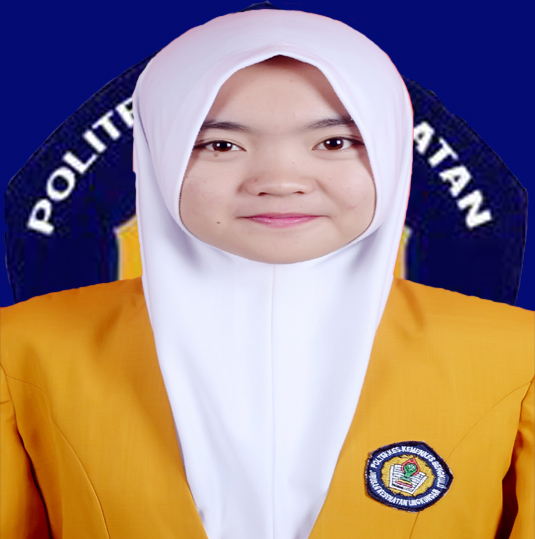 Nama 	: Sari Maina	Tempat/tangal lahir	: Sinar Gunung 29 April 1997Jenis kelamin	: Perempuan Agama	: Islam 	Status perkawinan	: Belum KawinAnak ke	: 1 ( satu)Jumlah saudara	: 2 (dua)Alamat	: Jl. Jeruk 7 Lingkar Timur Nama orang tua Ayah 	: ArpinIbu	: Romini Riwayat pendidikan SDN	: SD Negeri 83 Sinar GunungSLTP	: SMP Negeri 03 Lubuk AlaiSLTA	: SMA Negeri 05 Curup TengahPerguruan tinggi 	: Jurusan Kesehatan Lingkungan Poltekkes Kemenkes Bengkulu Tahun 2017DAFTAR ISIHalaman HALAMAN JUDUL 	iHALAMAN PERSETUJUAN 	iiHALAMAN PENGESAHAN	iiiABSTRAK	ivKATA PENGANTAR	viDAFTAR ISI	ixDAFTAR TABEL	xiDAFTAR GAMBAR	xiiDAFTAR SINGKATAN/ISTILAH	xiiiDAFTAR LAMPIRAN	xivBAB I PENDAHULUAN Latar Belakang	1Rumusan Masalah	5Tujuan Penelitian 	5Manfaat Penelitian	6Keaslian Penelitian	6BAB II TINJAUAN PUSTAKADiare	9Cuci Tangan	15Pengetahuan	22Definisi Pemulung	28Hubungan Pengetahuan Cuci Tangan Yang Benar Dengan Kejadian Diare Pada Pemulu	29Kerangka Teori	30Hipotesis	31BAB III METODE PENELITIANJenis dan Rancangan Penelitian	32Kerangka Konsep 	33Definisi Operasional	33Populasi dan Sampel	35Waktu dan Tempat Penelitian	35Teknik Pengumpulan Data	35Teknik Pengelolahan, Analisis dan Penyajian Data 	36BAB IV HASIL PENELITIAN DAN PEMBAHASANJalannya Penelitian	39Hasil Penelitian	40Pembahasan 	43BAB V PENUTUPKesimpulan 	48Saran	48DAFTAR PUSTAKA 	50LAMPIRAN 	54DAFTAR TABEL DAFTAR GAMBAR DAFTAR SINGKATANBHS	: Basic Human ServiceCFR	: Care Fatality RateCTPS	: Cuci Tangan Pakai SabunHCTPS	: Hari Cuci Tangan Pakai SabunKLB	: Kejadian Luar BiasaPHBS	: Pola Hidup Bersih dan Sehat SAB	: Sarana Air BersihTPA	: Tempat Pembuangan AkhirUSAID	: United States Agency for International developmentWHO 	: World Health ReportDAFTAR LAMPIRAN Halaman Lampiran 1 	: Kuesioner	54Lampiran 2 	: Hasil SPSS	58Lampiran 3	: Surat Izin Penelitian 	62Lampiran 4 	: Data Penyakit Diare	66 Lampiran 5	: Master Tabel	70Lampiran 6	: Dokumentasi	71	Lampiran 7 	: lembar Konsultasi	75Lampiran 8 	: Daftar Hadir Ujian proposal Karya Tulis Ilmiah (KTI)	 77Halaman Tabel 1.1Keaslian Penelitian7Tabel 3.1Definisi Operasional 34Tabel 4Distribusi Frekuensi Responden Berdasarkan Tingkat Pengetahuan Tentang Cara Cuci Tangan yang Benar pada Pemulung di TPA Sampah Air Sebakul Kota Bengkulu.41Tabel 5Distribusi Frekuensi Responden berdasarkan Kejadian Diare Pada Pemulung di TPA Sampah Air Sebakul Kota Bengkulu.41Tabel 6Hasil Analisis Hubungan Tingkat Pengetahuan Tentang Cuci Tangan yang Benar dengan Kejadian Diare pada Pemulung di TPA Sampah Air Sebakul Kota Bengkulu 42Halaman Gambar 2.1Cuci Tangan 19Gambar 2.2Cuci Tangan19Gambar 2.3Cuci Tangan20Gambar 2.4Cuci Tangan 20Gambar 2.5Cuci Tangan20Gambar 2.6Cuci Tangan21Gambar 2.7Kerangka Teori30Gambar 3.1Rancangan Penelitian 32Gambar 3.2Kerangka Konsep 33